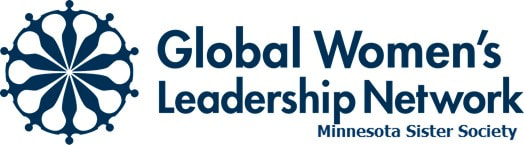 Minnesota Credit Union Network:  Women’s Leadership Network
Position Title:  Women’s Leadership Ambassador
Background on the Women’s Leadership Network:The Minnesota Credit Union Women’s Leadership Network is a sister society of the World Council of Credit Unions’ Global Women’s Leadership Network. The vision of the Global Women's Leadership Network is to provide women with the opportunity and resources to make a measurable difference in the lives of each other, in the lives of credit union members and in their communities. WOCCU created and serves as the hub of the network to bring together women from credit union systems around the world.

The Minnesota Credit Union Women’s Leadership Network is a local chapter of the Global Women’s Leadership Network established to further Global Women’s Leadership Network’s global mission by making a local impact. The purpose is to convene Minnesota’s women credit union professionals, discuss credit union issues, exchange ideas, network with neighboring credit union leaders, and share lessons learned with, Global Women’s Leadership Network members worldwide. The mission is to inspire, empower and advance Minnesota credit union women. The Minnesota Women’s Leadership Network has four strategic enablers:Inspiration- Inspire connections that create a sense of belongingEmpowerment- Provide tools for personal and professional developmentAdvancement- Provide resources to help women influence their legacyAwareness- Increase knowledge and understanding of our mission within the credit union community.Position Description:  The position of Ambassador would support the mission of the Women’s Leadership Network group in creating opportunities, connections, and experiences, with the goal of advancing the skills and performance of women leaders in credit unions across the state of MN.  
Each year, the Women’s Leadership Network hosts between 4-6 events, with a mix of virtual and in-person to try to reach as many women leaders in all credit unions.  The Ambassador group supports the ideation for these events, including sourcing speakers, researching event locations, developing exercises to advance thinking, creating connections amongst attendees, networking at events and supporting women leaders in their desire to elevate their skills and experiences in the workplace.Ambassadors are actively a part of each event, engaging with participants, introducing speakers, hosting table top discussions and following up with participants after the event for ongoing connection and feedback.Commitment:  12 month commitment, with the possibility of reappointment.Women’s Leadership Network group meets approximately 4 times per year for 1 hour planning sessions.  In addition, some pre-work, brainstorming and relationship building will occur between meetings.  Attendance at all Women’s Leadership events is strongly encouraged.   Interested candidates:  should contact Mara Humphrey, mhumphrey@mncun.org at the MN Credit Union Network to apply or learn more.